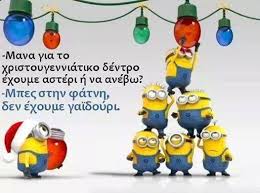 ΧΡΙΣΤΟΥΓΕΝΝΑ ΩΡΑ ΓΙΑ ΔΙΑΣΚΕΔΑΣΗΕΣΕΙΣ ΟΙ ΓΟΝΕΙΣ ΠΟΥ ΦΩΝΑΖΕΤΕ ΣΤΑ ΠΑΙΔΙΑ ΣΑΣ ΟΤΑΝ ΠΑΙΖΟΥΝ ΜΠΑΛΑ ΗΡΘΕ Η ΩΡΑ ΝΑ ΔΕΙΤΕ ΠΩΣ ΕΙΝΑΙ ΝΑ ΠΑΙΖΕΤΕ ΕΣΕΙΣ ΜΠΑΛΑ ΜΕ ΤΑ ΠΑΙΔΙΑ ΣΑΣ!!!ΓΗΠΕΔΟ ΝΙΚΟΠΟΛΗΣ11:30 ΠΡΟΠΑΙΔΙΚΟ- ΓΟΝΕΙΣ12:30 ΤΖ(ΜΙΧ)- ΓΟΝΕΙΣ12:30 ΠΡΟΤΖ(ΜΙΧ-ΓΙΩΡΓ)- ΓΟΝΕΙΣ13:30 ΜΠΑΜΠΙΝΙ – ΓΟΝΕΙΣ14:30 ΠΡΟΤΖ – ΓΟΝΕΙΣ15:30 ΤΖΟΥΝΙΟΡ – ΓΟΝΕΙΣΣΕ ΟΛΗ ΤΗΝ ΔΙΑΡΚΕΙΑ ΘΑ ΥΠΑΡΧΕΙ ΜΟΥΣΙΚΗ ΧΟΡΟΣ ΚΑΙ ΦΑΙΠΟΛΛΕΣ ΕΚΠΛΗΞΕΙΣ ΓΙΑ ΤΑ ΠΑΙΔΙΑ ΑΛΛΑ ΚΑΙ ΓΙΑ ΤΟΥΣ ΜΕΓΑΛΟΥΣ!!!ΝΟΜΙΖΕΤΕ ΟΤΙ ΤΡΑΓΟΥΔΑΤΕ ΚΑΛΑ? Ε ΤΩΡΑ ΕΙΝΑΙ Η ΣΤΙΓΜΗ ΝΑ ΤΟ ΔΕΙΞΕΤΕ (ΟΣΟΙ ΔΕΝ ΠΑΙΞΟΥΝ ΜΠΑΛΑ ΘΑ ΧΟΡΕΨΟΥΝ ΚΑΙ ΘΑ ΤΡΑΓΟΥΔΗΣΟΥΝ) 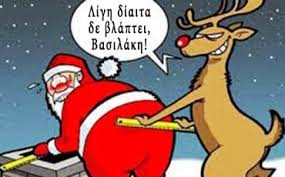 ΕΥΓΕΝΙΚΗ ΠΡΟΣΦΟΡΑ ΤΟΥ ΕΚΑΒ ΟΠΟΥ ΘΑ ΕΧΕΙ 4 ΑΣΘΕΝΟΦΟΡΑ ΤΗΝ ΩΡΑ ΤΩΝ ΑΓΩΝΩΝ